§7309.  Continuance of attachment, if goods repleviedIf the goods replevied had been attached, they shall, in case of judgment for a return, be held by the attachment until 60 days after judgment in the action in which they were attached has become final as provided in section 4601. If such final judgment is rendered before the return of the goods or if the goods when replevied had been seized on execution, they shall be held by the same attachment or seizure for 60 days after the return and may be taken and disposed of as if they had not been replevied.The State of Maine claims a copyright in its codified statutes. If you intend to republish this material, we require that you include the following disclaimer in your publication:All copyrights and other rights to statutory text are reserved by the State of Maine. The text included in this publication reflects changes made through the First Regular and First Special Session of the 131st Maine Legislature and is current through November 1. 2023
                    . The text is subject to change without notice. It is a version that has not been officially certified by the Secretary of State. Refer to the Maine Revised Statutes Annotated and supplements for certified text.
                The Office of the Revisor of Statutes also requests that you send us one copy of any statutory publication you may produce. Our goal is not to restrict publishing activity, but to keep track of who is publishing what, to identify any needless duplication and to preserve the State's copyright rights.PLEASE NOTE: The Revisor's Office cannot perform research for or provide legal advice or interpretation of Maine law to the public. If you need legal assistance, please contact a qualified attorney.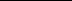 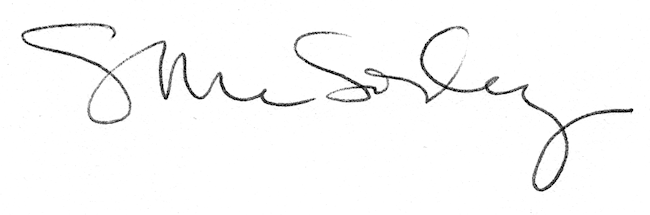 